COMITÉ DE TRANSPARENCIANo. de Acta: CT/09/2020Sesión: Cuarta Sesión Ordinaria del Comité de Transparencia 2020En la Ciudad de México, siendo las trece horas con treinta minutos del día dos de diciembre del año dos mil veinte, se reunieron en su carácter de servidores públicos; Lic. Agustín Arvizu Álvarez, Director de Planeación y Presidente del Comité de Transparencia; C.P. Fanny Mancera Jiménez, Titular del Órgano Interno de Control, Vocal; C.P. Raquel Ortiz Hernández, Jefa del Departamento de Gestión de la Información y Responsable del Área de Archivos, Vocal; Lic Angelica Martínez Viveros, Adscrita al Departamento de Gestión de la Información, invitada; Lic. Arminda Rueda Calva, Apoyo en la Unidad de Transparencia, Invitada; Lic. Alejandro Rodríguez Malpica Ortega, Apoyo en la Unidad de Transparencia, Invitado; C. Rocío Hermenegildo Pedraza, Enlace de Capacitación en Transparencia con el INAI, Invitada; presentes en el aula B de la Dirección de Planeación, sita en Avenida Insurgentes Sur, número 3700-C, Colonia Insurgentes Cuicuilco, Delegación Coyoacán C.P. 04530, a efecto de llevar a cabo la Cuarta Sesión Ordinaria del Comité de Transparencia 2020.------------------------------------------------------------------------------------------------------------------------------------------------------------------------------------------------- ORDEN DEL DÍA-------------------------------------------------------------------------------------------------------------------------------1.- Revisión y aprobación del calendario de sesiones del Comité de Transparencia para el año 2021.--------------------------------------------------------------------------------------------------------------------------------------------------------------2.- Revisión del Programa de Capacitación en materia de Transparencia 2020. ------------------------------------------------------------------------------------------------------------------------------------------------------------------------------------------------------3.- Revisión y seguimiento del Documento de Seguridad.----------------------------------------------------------------------------------------------------------------------------4.-Solicitud de Prórroga de la solicitud 1224500024820 para su aprobación.---------------------------------------------------------------------------------------------------------------------------------------------------------------------------------------------------------------------------------------------PUNTOS DE ACUERDO---------------------------------------------------------------------------------------------------------------------------1. Lista de Asistencia. Se firmó.---------------------------------------------------------------------------------------------------------------------------------------------------------------2. Aprobación del Orden del Día, mismo que fue aprobado.-------------------------------------------------------------------------------------------------------------------------.3. El Lic. Arvizu dio lectura a la orden del día y, comentó respecto del primer punto de la orden del día, el calendario que estamos proponiendo está basado en una reunión por mes para este Comité, solicitó la votación, siendo aprobado el calendario de sesiones del Comité de Transparencia para el año 2021, comentó el Lic. Arvizu que se pone a consideración del Comité una prórroga de la Dirección de Administración, toda vez que se otorgó una prorroga interna, sin embargo, dado el volumen de la información se considera someterla al comité ------------------------------------------------------------------------------------------------------------------------------------------------------------------------------------------------------------------------------------------------------------------4.- El Lic. Arvizu mencionó que, respecto del Programa de Capacitación en materia de Transparencia 2020, cede la palabra a la Contadora Raquel y a la C. Rocío Hermenegildo para darlo a conocer.--------------------------------------------------------------------------------------------------------------------------------------------Hace uso de la palabra la Contadora Raquel quien mencionó que, en el mes de septiembre el INAI convocó a reunión respecto de los Programas de Capacitación, a lo que se les dijo que, en el mes de marzo se presentó por medio de un oficio firmado y dirigido al INAI un Programa de Capacitación, sin embargo, hemos tenido algunas situaciones, el CEVINAI que era una de la plataforma que utilizábamos para Capacitación no ha funcionado, y con la situación de la pandemia nos quita en nuestro Programa las capacitaciones presenciales, en base a eso se nos comentó que si queríamos modificar nuestro Programa de Trabajo y que el INAI estaba en la mejor disposición de autorizarlo sin ningún problema, con el propósito de que si no se va a poder cumplir el programa por causas de fuerza mayor, se puede hacer una modificación, por lo que, Rocío les presentará la propuesta.--------------------------------------------------------------------------------------------------------------------------En uso de la palabra la C. Rocío Hermenegildo comentó que, se había propuesto capacitar a 86 servidores públicos, sin embargo, por la pandemia y que el CEVINAI sigue sin funcionar, se modifica a 73 servidores públicos a Capacitar en el año 2020, en noviembre el INAI no ofertó cursos, y en el mes de diciembre sacó el INAI un curso de Archivos que es el que ya se puso a disposición para exclusivamente los Responsables del Archivo de Trámite, veremos cual es la respuesta y lo pongo a su consideración el total de 73.--------------------------------------------------------------------------------------------------------Hace uso de la palabra la Contadora Fanny preguntó ¿cuántos servidores públicos se han capacitado a la fecha?.---------------------------------------------------------------------------------------------------------------------------------------  En uso de la palabra la C. Rocío Hermenegildo comentó que, en este momento llevamos a la fecha 72 servidores públicos capacitados, considerando que el faltante lo podemos cubrir sin ningún problema, sin subir más a los que se va a capacitar por el problema de la pandemia, incluso íbamos muy bien, el Departamento de Banco de Sangre participó activamente en la capacitación, asimismo, este año también han participado activamente, hasta que se presentó la pandemia, por lo que, únicamente las capacitaciones se han realizado presenciales a distancia.-----------------------------------------------------------------------------------------------------------------------------En uso de la palabra el Lic. Agustín Arvizu mencionó que, si están de acuerdo los miembros del Comité se valida la propuesta respecto al Programa de Capacitación, asimismo, la Contadora Raquel y la C. Rocío Hermenegildo proponen dar seguimiento a los servidores públicos que acaba de ingresar, se logró un acuerdo con el área de Recursos Humanos para que también se les de inducción en materia de Transparencia y en esa parte dar seguimiento en la estructura que implica capacitación para mantener el 100% de capacitados.--------------------------------------------------------------------------------------------------------------------------------------------------------------------------------------Hace uso de la palabra la Contadora Raquel quien dijo, que se debe realizar el refrendo que nos pide el INAI, sería capacitando al personal de nuevo ingreso, implementando la estrategia con el área de Administración, implementando esta parte en su formato, teniendo comunicación con ellos para que nos manden al personal de nuevo ingreso y capacitarlos.----------------------------------------------------------------------------------------------------------------Hace uso de la palabra la C. Rocío Hermenegildo quien mencionó que, en relación a los refrendos este año, de esta última reunión del 20 de noviembre, se tomaron mucha decisiones por parte del INAI y nos las compartieron y esto fue que el refrendo se va a ampliar su plazo hasta el 21 de febrero del 2021, nosotros tendríamos ahorita ya que enviar nuestros documentos para poder refrendar los dos reconocimientos que se obtuvieron, sin embargo, tenemos este plazo más de dos meses para poder capacitar, en el Instituto se dieron algunos cambios al interior, cambios que se han capacitado, excepto dos servidores públicos, a uno le falta un curso y al otro ha hecho caso omiso de las solicitudes para capacitarlo, incluso se le ha visitado en la oficina y no se ha obtenido respuesta.-----------------------------------------------------------------------------------------------------------------------------------------------------En uso de la palabra la Contadora Raquel comentó que, se plantea la estrategia de que nuevamente el Director General sea el que haga la invitación como se hizo cuando llegamos a obtener el reconocimiento, se haga la invitación personalmente, porque, ya se le hizo la invitación por correo electrónico, vía telefónica, personalmente y nada, siendo el Doctor el Jefe de Departamento de Hemato-Oncología, donde estaba antes la Doctora Cárdenas.-----------------------------------------------------------------------------------------------------------------------------------------------------------------------------------------Hace uso de la palabra el Lic. Agustín Arvizu quien dijo que, el médico mencionado es el Jefe o esta como encargado.-----------------------------------------------------------------------------------------------------------------------------------------En uso de la palabra la C. Rocío Hermenegildo contestó, a la hora que la Subdirección de Administración y Desarrollo de Personal nos manda la relación de los servidores públicos que se tiene que cotejar para mandar el refrendo al INAI, pues aparecen estos dos servidores públicos que no estaban contemplados e inmediatamente nos dimos a la tarea de buscarlos, uno bien amable coopero, capacitándose en uno, desafortunadamente ya no tuvimos oportunidad de capacitarlo en el otro curso debido a que el INAI ya no los ofertó, y el otro de ellos, se le invitó fuimos a su oficina, hablamos con su Secretaria, se le envió la invitación por correo electrónico, sin tener respuesta por parte de él.-----------------------------------------------------------------------------------------------------------------------------------------------------------------------------------Hace uso de la palabra el Lic. Agustín Arvizu quien comentó que, se elabore un correo electrónico para la Doctora Macías con copia para el doctor mencionado, en donde diga que se le ha extendido reiteradamente la invitación, sin embargo, no ha sido posible contar con el apoyo para realizar el curso, solicitando el valioso apoyo de la doctora Macías para que instruya al Doctor citado a cumplir con la realización del curso.--------------------------------------------------------------------------------------------------------------------------------  En uso de la palabra la C. Rocío Hermenegildo mencionó que, recalca la participación que ha tenido el Banco de Sangre, todos se han preocupado incluso la Doctora Karla, en dar la información a su personal y capacitarse, me parece que es un logro, porque poco a poco vamos avanzando.-----------------El Lic. Arvizu mencionó que, respecto del Seguimiento al Documento de Seguridad se están presentado dos oficios uno de Enseñanza y otro de Atención Médica, otorgando la palabra a la Contadora Raquel.---------------------------------------------------------------------------------------------------------------------En uso de la palabra la Contadora Raquel dijo que, se debe tener el documento de seguridad, en virtud de que, está contenido en la Ley General de Protección de Datos Personales en Posesión de Sujetos Obligados, incluso es una de las funciones del Comité de Transparencia, nosotros lo que estamos haciendo es ir avanzando, no es exigible, el INAI aún no nos lo exige, sin embargo, se ve la posibilidad de que en algún momento se pueda pedir la protección de datos personales que es muy importante en la Institución, por lo que, se comenzó a trabajar con el Área Médica y la Dirección de Enseñanza, asimismo, se está viendo la posibilidad de trabajar con Administración e Investigación, los documentos que se presentan son los avances que llevamos, hay un área importante que tendría que apoyar para la elaboración del presente documento de Seguridad y es Tecnologías de la Información, de igual manera, se les ha enviado cinco oficios, correos electrónicos, para que participe en la elaboración. -------------------------------------------------------------------------------------------------------------------------------------Hace uso de la palabra el Lic. Agustín Arvizu quien preguntó que, ¿cuál es la relevancia del documento de seguridad?, para que con eso sea invitado el Ingeniero Tovar a una sesión del Comité, para que se le exponga y se le sensibilice que la Subdirección de Tecnologías es un actor relevante para el Documento de Seguridad, hablar del documento de seguridad es hablar de las bases electrónicas de toda la información que se maneja en el Instituto Nacional de Pediatría, entendiéndose que la Contadora Raquel se apoya para la realización de este documento en la Licenciada Angélica por el perfil que tiene la Licenciada en el conocimiento informático, por lo tanto, si el Ingeniero Tovar no está respondiendo de manera inmediata, se le invitará al Comité.-------------------------------------------------------------------------------------------------------------------------------------------------------------------------------------------- Cabe mencionar que el Instituto cuenta de 38 a 42 sistemas, y de ahí hay que ver la seguridad que manejan esas bases, ya que, de aquí en adelante  la mayoría dela información  se manejará de manera electrónica, por lo que quedará en acuerdo que se requiere que entregue la información solicitada y el Ingeniero Tovar se sume en su calidad de Subdirector de Tecnologías de la Información para el seguimiento del Documento de Seguridad porque este es un trabajo relevante..-----------------------------------------------------------------------------------------------------------------------------------------------------------------En uso de la palabra la Contadora Raquel comentó que, incluso en una reunión que se tuvo con el Ingeniero Misael y su personal para saber el motivo por el cual no ha dado respuesta, respecto de que, si existen las medidas de seguridad respecto de este tema, le comentamos la importancia del Documento de Seguridad, quedando formalmente de darnos la información, pero no ha sido entregada, además, lo que se está presentando es un avance o una réplica.--------------------------------------------------------------------------------------------------------------------------------------------------------------------En uso de la palabra la Contadora Fanny dijo que, en una revisión el documento cumple con la generalidad que se pide, pero lo que me llamó la atención fue que ahí se marca que el Comité lo autoriza, en ese sentido debemos estar de acuerdo como Comité y proponer que se firme, la firma debe ser realizada por el área de Información técnicamente y el área Médica, pero, yendo un poquito más allá, es alarmante, la información que se utiliza, puede haber todas las medidas de seguridad, yo noto en el inventario todo el personal que tiene acceso y en donde dice actividades, consulta y registro, me atrevería a dudar que todo el personal que aparece enlistado en realidad  accesa y sí de verdad accesa, por muchas medidas de seguridad que se tengan en los sistemas por tanto uso, yo creo que el sistema no es seguro, porque ahí dice que de todo el personal, médicos adscritos, investigadores, personal administrativo, en realidad es una lista de más de 700 personas, si nada más es para consulta esta bien, pero, si es para registro pues no creo que todos usen el registro, desconozco el sistema como tal, pero creo que si es delicado que tantas personas tuvieran acceso para poder registrar información, también por niveles de acceso.---------------------------------------------------------------------------------------------------------------------------------------------En uso de la palabra la Lic. Angélica Martínez mencionó que, esto se trató con la Dra. Iracheta del área Médica, es que tiene acceso todo el personal hasta mi secretaria cuando yo le digo hazme este oficio respecto de algún paciente le tengo que dar datos personales, entonces, tengo que involucrar a mi secretaria, hasta puede ser el mensajero, por lo que la Doctora Iracheta mencionó que tiene que involucrar a todos los responsables que están recibiendo datos personales, igual hasta para sacar copias, tienen que saber que está tomando un dato personal, hay personal que no tienen la conciencia que están recibiendo un documento que contiene datos personales.-------------------------------------------------------------------------------------------------------------En uso de la palabra la Contadora Fanny comentó que, son cosas distintas, porque lo que se maneja en el Órgano Interno de Control en los sistemas que contienen datos personales, únicamente los controla el personal autorizado, a la hora de emitir o un citatorio o una resolución contienen datos personales, entonces, se lo damos a un tercero para el trámite correspondiente, en donde se le tiene que hacer de su conocimiento que no puede divulgarlo, pero este tercero no tiene acceso al sistema, entonces todos estamos implicados pero son cosas distintas. -----------------------------------------------------------------------------------------------------------------------------------------------------------------------------En uso de la palabra la Contadora Raquel dijo que, el documento de seguridad no solo hace mención a la parte electrónica, sino que tiene que ver con todo el personal que tiene acceso a datos personales, en el acceso los sistemas es relevante saber cual es el alcance de cada servidor que tiene acceso al sistema, respecto de los sujetos que utilizan hay que ver quienes son los que identifican el acceso y la forma de manejarlo.---------------------------------------------------------------------------------------------------------------------------- En uso de la palabra la Contadora Fanny comentó que, entiendo que este Documento de Seguridad es precisamente para que no se divulgue o no se tenga acceso a los sistemas en donde alguien pueda extraer de los sistemas toda la información y en este sentido  al tener tanta diversidad en el acceso a la información o datos personales se pierde la seguridad, porque, si yo tengo una clave desconozco si alguien tiene una clave distinta o un acceso distinto, pareciera que si es una clave que compartieron veinte o treinta personas, que es diferente a la clave que tienen los médicos cuando hacen sus notas, que efectivamente registran y en este sentido pareciera que todo el mundo pude consultar y registrarse eso es lo delicado en el sentido de que, si todos tienen acceso a la consulta y registro pudieran manipular el sistema, desconozco estos sistemas.-----------------------------------------------------------------------------------------------------------------------------------------------------------------------------------Hace uso de la palabra el Lic. Agustín Arvizu dijo que, lo que acaba de comentar la Contadora Fanny es muy delicado, tiene problemas vinculantes, el caso de la clave de Transparencia que me otorgan, relativamente tengo que compartirla, el punto es que el que cuenta con la clave es Arvizu, pero, si comparto  la clave para que operativamente la gente que trabaja en la Dirección de Planeación realice su trabajo, finalmente tienen un documento que esta ahí a la vista, o la clave te da acceso a datos personales a ciertas situaciones y te haces responsable y esos pequeños detalles de seguridad en el documento los pasa por alto, sin embargo, lo que debe de hacerse es manifestar que se otorga la clave, que da acceso a datos personales por lo tanto, te hace responsable conforme a la Ley General de Protección de Datos Personales en Posesión de Sujetos Obligados, si un jefe otorga esa capacidad para utilizar un acceso a datos personales, si se debe de tener un registro de la persona que los está utilizando. ---------------------------------------------------------------------------------------------------------------------------------------------------------- En uso de la palabra la Contadora Raquel comentó que, incluso lo que se propone es que haya un encargado de datos personales, la ley prevé esta parte, este encargado debe tener conocimiento en protección de datos personales en la ley y capacitarse en ese sentido.--------------------------------------------------------------------------------------------------------------------------------------- El Lic. Agustín Arvizu mencionó que, la persona que se encargue de los datos personales debe tener conocimientos precisos del contenido en los sistemas que contengan datos personales que está tratando, existen muchos sistemas como los de nómina, del expediente clínico electrónico, la base del SEI de Investigación, del SIA, etc., si bien no es el Administrador si toma parte o control de estas, y técnicamente la Subdirección de Tecnologías de la información, tiene el respaldo y acceso, para no duplicar actividades se tendrá que dar estas actividades a la Subdirección.------------------------------------------------------------------------------------------------------------------------------------En uso de la palabra la Contadora Fanny comentó que,  si bien es cierto que la Subdirección de Tecnologías de la información no ha diseñado todos los sistemas, si es un especialista técnico en donde pudiera opinar de la seguridad de la información, si pueden ser vulnerables, que toda esa seguridad en cuanto a los aspectos técnicos de los sistemas creo que en esa parte él sí tendría que tener ese conocimiento en que los sistemas tiene datos personales, que ellos incurrirían en alguna responsabilidad si divulgan esos datos, pero más allá de esa seguridad tecnológica, creo que lo más delicado es quien explota el sistema, quien es el usuario del sistema, porque, el sistema puede tener toda la seguridad pero, si esa persona comparte su acceso a todo el mundo, y la contraseña puede estar siendo utilizada por diez personas y se desconoce quién de las diez personas pudiera estar sustrayendo información de esos sistemas, son dos puntos relevantes y quien más debería tener conocimiento es el área usuaria, porque tecnologías de la Información yo creo que si tienen determinada la seguridad de todos los sistemas, finalmente creo que hacia allá se trabaja en el desarrollo e implementaciones de todo el sistema, pero el usuario  es quien se cree que a veces pierde de vista que el compartir una clave o un acceso nos deja vulnerables,  porque ahí se tendría que analizar realmente cuál es la participación con cada una de las áreas.-------------------------------------------------------------------------------------------------------------------------------------------------------------------------------------------------------------------------------ACUERDOS------------------------------------------------------------------------------------------------------------------------------------------------------------------------------------------------------------------------------------INP.CT.04.SO.2020. ACU-1. Por unanimidad de votos los integrantes del Comité de Transparencia APRUEBAN del Calendario de Sesiones del Comité de Transparencia para el año 2021.----------------------------------------------------------------------------------------------------------------------------------------------------------INP.CT.04.SO.2020. ACU-2. Por unanimidad de votos los integrantes del Comité de Transparencia APRUEBAN la propuesta respecto al Programa de Capacitación en materia de Transparencia 2020.----------------------------------------------------------------------------------------------------------------------------------------INP.CT.04.SO.2020. ACU-3. Por unanimidad de votos los integrantes del Comité de Transparencia tiene conocimiento del avance del Documento de Seguridad y se instruye  la participación del Subdirector de Tecnologías para la próxima reunión sobre el documento de seguridad, asimismo, se revisará el perfil del protector de datos personales.------------------------------------------------------------------------------------------------------------------------------------------------INP.CT.04.SO.2020. ACU-3. Por unanimidad de votos los integrantes del Comité de Transparencia APRUEBAN la prórroga presentada por la Dirección de Administración para dar respuesta a la solicitud de información con número de folio 1224500024820.---------------------------------------------------------------------------------------------------------------------------------------------------------------------------------------------------CIERRE DEL ACTA------------------------------------------------------------------------------------------No habiendo nada más que acordar en la presente sesión se da por concluida la Cuarta Sesión Ordinaria del Comité de Transparencia 2020, el día dos de diciembre del año dos mil veinte, siendo las catorce horas con treinta minutos, firmando al margen y al calce para constancia, quienes pudieron y quisieron firmar. ---------------------------------------------------------------------------------------------------------------------------------------------------------------------------------------------------------------------------------------------------------------------------------------------------------------------------------------------------------------------------------------------------------------------------HOJA DE FIRMAS---------------------------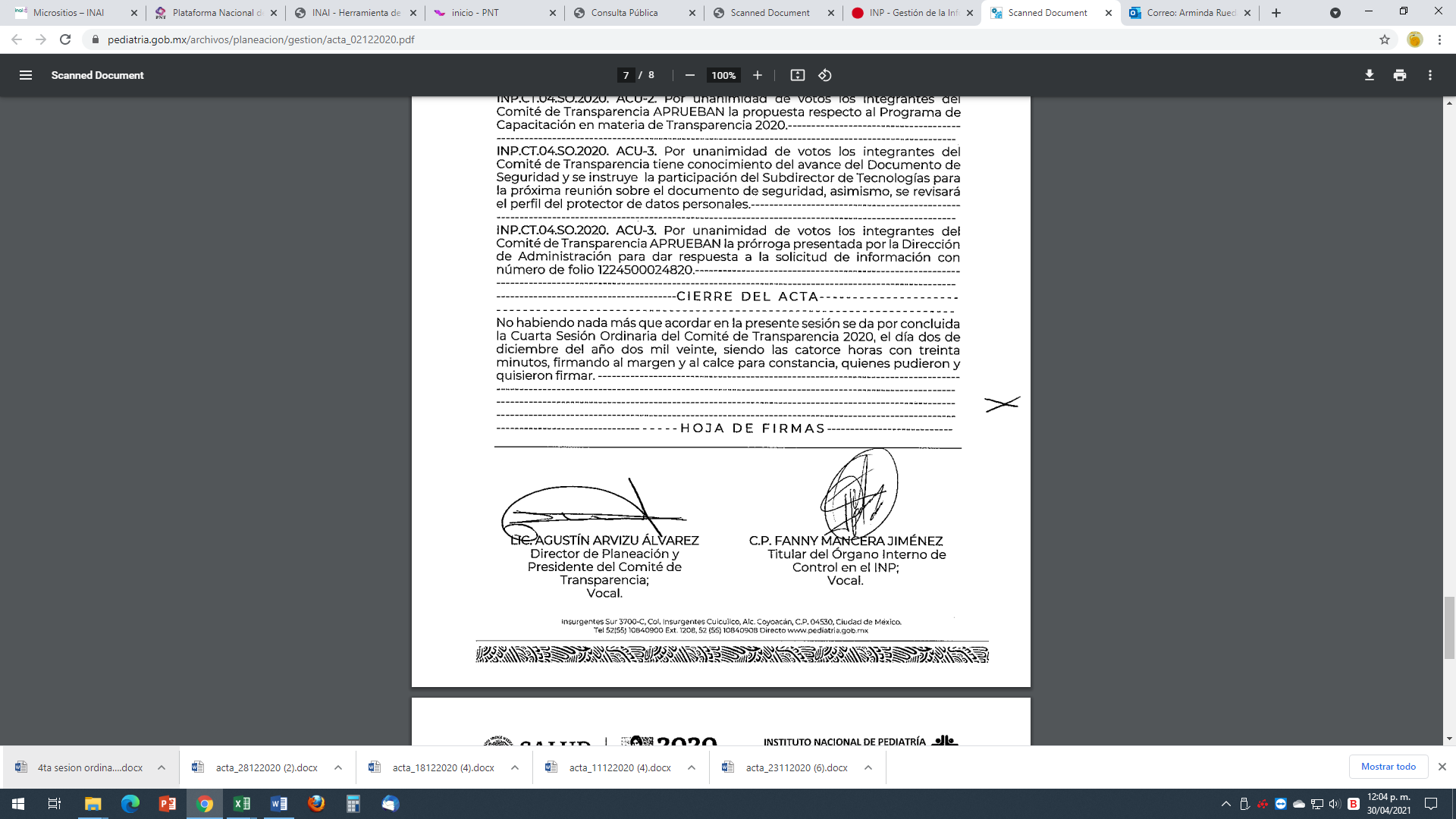 NOTA: Estas firmas forman parte de la Cuarta Sesión Ordinaria del Comité de Transparencia 2020, celebrada el día dos de diciembre de 2020, la cual consta de  fojas útiles.LIC. AGUSTÍN ARVIZU ÁLVAREZ
Director de Planeación y  
Presidente del Comité de TransparenciaC.P. RAQUEL ORTIZ HERNÁNDEZJefa de Departamento de Gestión de la Información y Responsable del Área de Archivos C.P. FANNY MANCERA JIMÉNEZ
       Titular del Órgano Interno deControl en el INPVocalLIC. ANGÉLICA MARTÍNEZ VIVEROSAdscrita a la Jefatura Departamento de Gestión de la InformaciónInvitada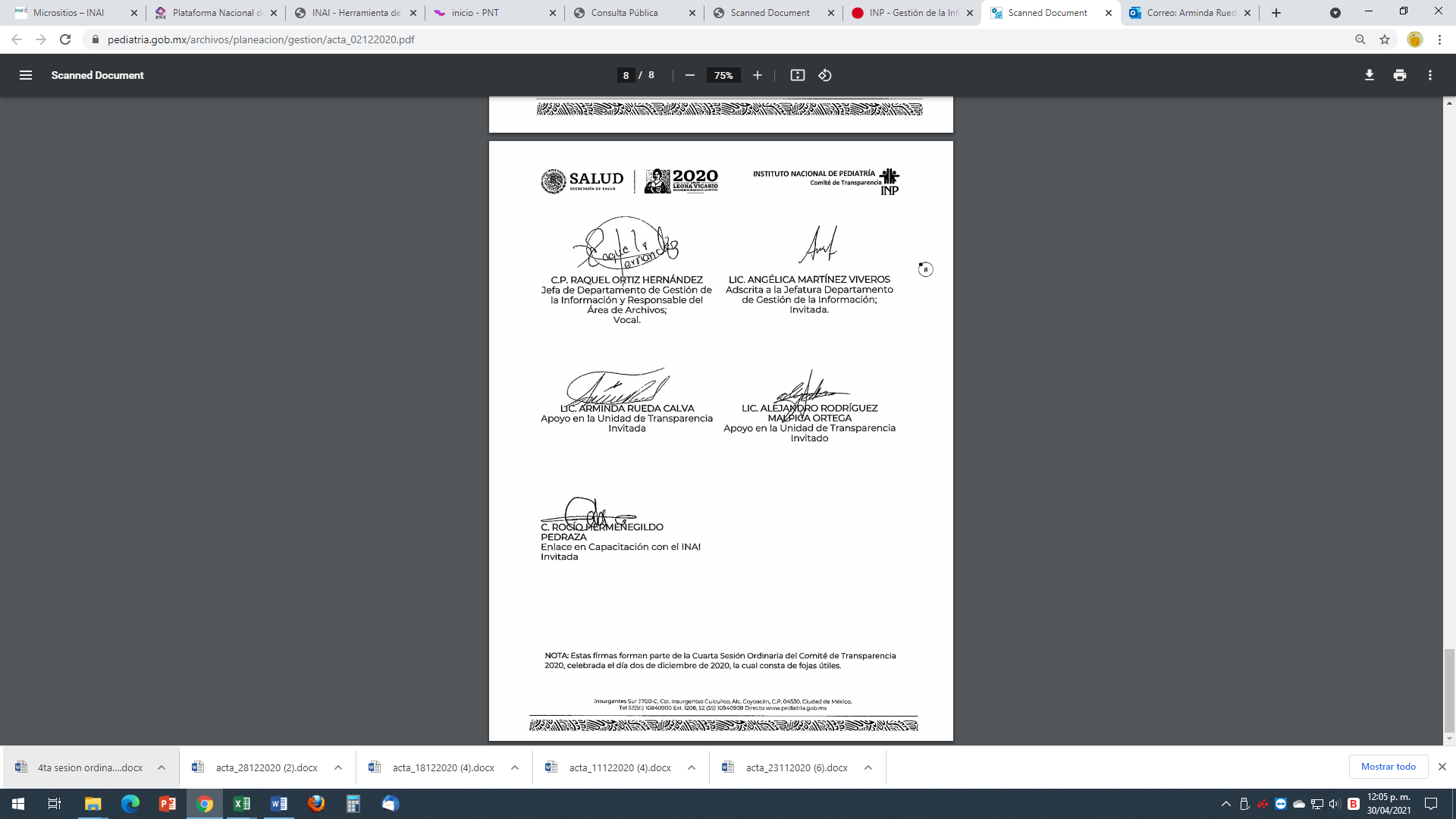 LIC. ARMINDA RUEDA CALVAApoyo en la Unidad de TransparenciaInvitadaC. ROCÍO HERMENEGILDO PEDRAZAEnlace en Capacitación con el INAIInvitadaLIC. ALEJANDRO RODRÍGUEZ MALPICA ORTEGAApoyo en la Unidad de TransparenciaInvitada